MODELO DE ARTIGO (GRUPO DE TRABALHO)TÍTULO DO TRABALHO(Caixa Alta, fonte Arial 12, negrito, centralizado. Deixar uma linhas em branco antes de iniciar o título e duas linhas após).GT: NOME DO GRUPO DE TRABALHO(Nome por extenso do grupo de trabalho com as iniciais em letras maiúsculas, fonte Arial 12, recuado à direita. Deixar duas linhas em branco após o(s) nome(s) do(s) autor(es)).Autor UmInformar a filiação acadêmica: Informar o nome da Instituição, departamento, cidade/UF da Instituição, fonte financiadora da pesquisa (ex.: Bolsista PIBIC/CNPq; Bolsista IC/Fundação Araucária; FINEP; FAPESP, etc.) e e-mail (sem hiperlink/sublinhado). Deve ser digitado abaico do nome, fonte Arial 9, alinhamento justificado e espaçamento simples entre linhas.Exemplo:Acadêmico do Curso de Engenharia Ambiental e Sanitária do Centro Universitário Cesumar – UNICESUMAR, Maringá – PR. Bolsista PIBIC/CNPq-UniCesumar. fulano@email.com.brAutor DoisAcadêmico do Curso de Engenharia Ambiental e Sanitária do Centro Universitário Cesumar – UNICESUMAR, Maringá – PR. Bolsista PIBIC/CNPq-UniCesumar. fulano@email.com.br  (Nome por extenso com as iniciais em letras maiúsculas, fonte Arial 12, recuado à direita. O nome do apresentador do trabalho deverá estar sublinhado. Deixar duas linhas em branco após o(s) nome(s) do(s) autor(es)).RESUMO: O resumo deve apresentar, de forma clara e concisa, o objetivo da pesquisa, a metodologia utilizada, a forma de coleta e tratamento dos dados e os resultados. Deve, ainda, ser elaborado em um único parágrafo, contendo até 250 palavras e digitado com espaçamento simples entre linhas, fonte Arial 10, alinhamento justificado. Deixar uma linha em branco após o parágrafo do Resumo. PALAVRAS-CHAVE: Inserir de 3 palavras-chave, apresentadas em ordem alfabética, separadas por ponto e vírgula. Deve ser digitado em fonte Arial 10 e alinhamento justificado. Deixar duas linhas em branco após o item Palavras-chaves. INTRODUÇÃOApresentar um rápido histórico do tema, evidenciando o problema que foi pesquisado. Depois de enfatizar os motivos da pesquisa (justificativa), finalizando a seção apresentando os objetivos do trabalho. Deve ser digitado em fonte Arial 12, recuo de 1,25cm na primeira linha, alinhamento justificado e espaçamento entre linhas simples. Deixar uma linha em branco após o item Introdução.1 DESENVOLVIMENTODestacar os principais resultados obtidos com o desenvolvimento da pesquisa. Poderão ser inseridas ilustrações como figuras, tabelas.... os quais deverão estar apresentados seqüencialmente. O texto deve ser digitado em fonte Arial 12, recuo de 1,25cm na primeira linha, alinhamento justificado e espaçamento entre linhas simples. Deixar uma linha em branco antes e após o item Resultados e Discussões.Figuras, GráficosAs figuras devem ser precedidas da palavra designativa e apresentar numeração progressiva. O título e fonte deverão estar localizados na parte inferior e centralizados, em Arial tamanho 10, normal. Deixar uma linha em branco antes e após a figura.Exemplo: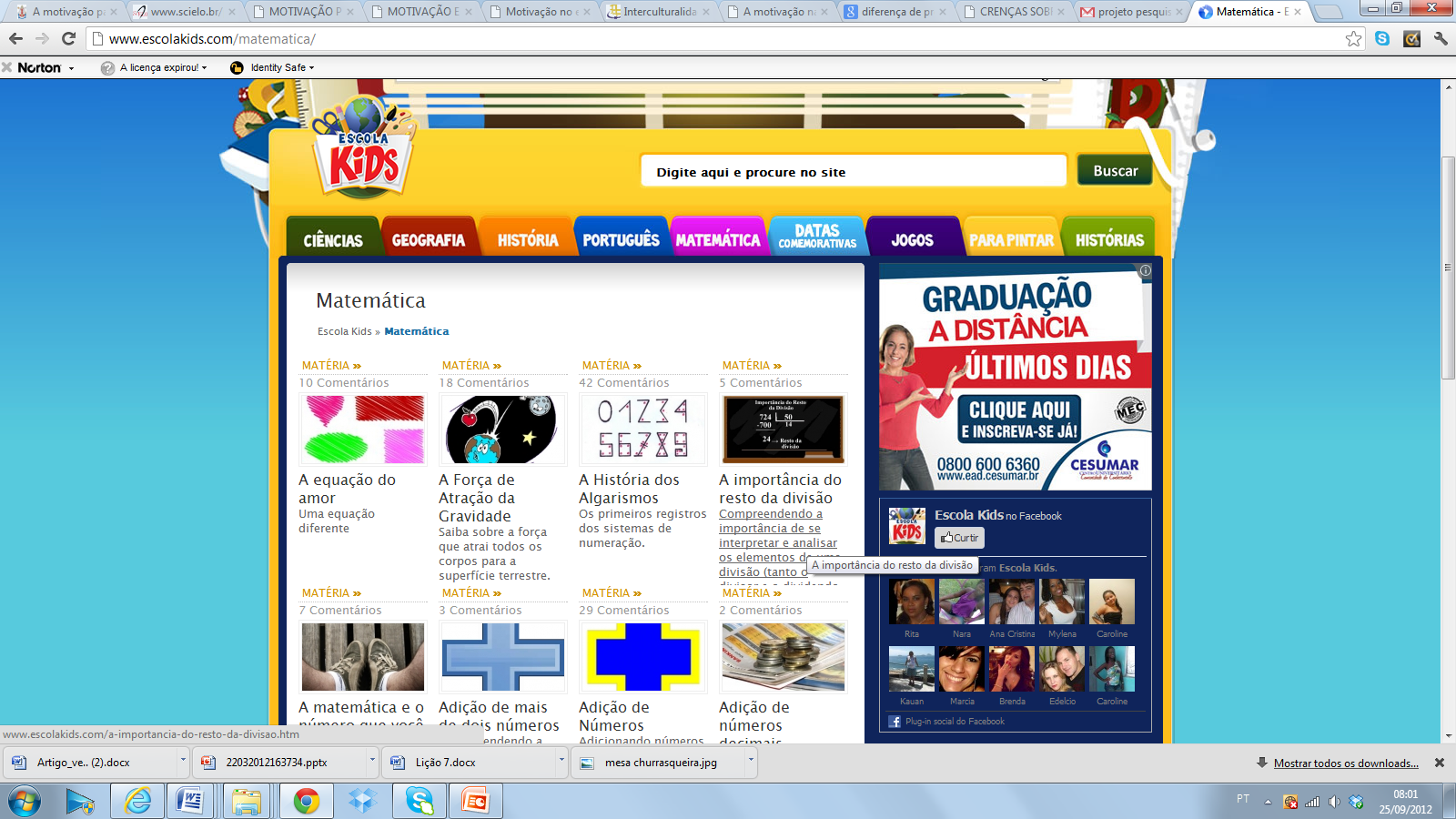 Figura 1 – Homepage de Matemática Escola KidsFonte: Escola KidsGráfico 1: Total da amostragem Fonte: dados da pesquisaTabelas e QuadrosAs tabelas devem ser precedidas da palavra designativa e apresentar numeração progressiva. O título deve estar localizado na parte superior e a fonte da informação na parte inferior, alinhados à esquerda, em Arial tamanho 10, normal. Deixar uma linha em branco antes e após a tabela.Exemplo:Quadro 1: Blogs que ensinam matemáticaFonte: World Wide Web	Tabela 1: Dados pluviométricos do município de Maringá, PR.Fonte: INMET, 2013Observação: quadro é fechado nas laterais e tabela é abertaCONCLUSÃO Apresentar as principais conclusões, destacando o progresso e as aplicações que a pesquisa propicia. Enfatizar as limitações que persistem, apresentando, sempre que apropriado, sugestões para trabalhos futuros. Deve ser digitada em fonte Arial 11, recuo de 1,25cm na primeira linha, alinhamento justificado e espaçamento entre linhas simples. Deixar uma linha em branco antes e após o item Conclusão.REFERÊNCIASApresentar a literatura citada (20 (vinte) referências, no máximo) em ordem alfabética, de acordo com as normas da ABNT (NBR-6023). Deverão ser digitadas em fonte Arial 11, sem recuo, alinhamento à esquerda, espaçamento simples entre linhas e uma linha em branco entre uma e outra referência. Deixar uma linha em branco antes e após o item Referências.TÍTULO DO TRABALHO EM LINGUA ESTRANGEIRA(Caixa Alta, fonte Arial 12, negrito, centralizado. Deixar uma linhas em branco antes de iniciar o título e duas linhas após).RESUMO: Em linga estrangeira. O resumo deve apresentar, de forma clara e concisa, o objetivo da pesquisa, a metodologia utilizada, a forma de coleta e tratamento dos dados e os resultados. Deve, ainda, ser elaborado em um único parágrafo, contendo até 250 palavras e digitado com espaçamento simples entre linhas, fonte Arial 10, alinhamento justificado. Deixar uma linha em branco após o parágrafo do Resumo. PALAVRAS-CHAVE: Em linga estrangeira. Inserir de 3 palavras-chave, apresentadas em ordem alfabética, separadas por ponto e vírgula. Deve ser digitado em fonte Arial 10 e alinhamento justificado. Deixar duas linhas em branco após o item Palavras-chaves. ATENÇÃO:O artigo completo deve ter no mínimo 15 e no máximo 20 páginas;No máximo, 2 (dois) autores;Somente serão aceitos resumos encaminhados nesta formatação/modelo e digitados na template;Não será aceito o artigo em formato PDF, deve ser digitado em editor de texto WORD;O artigo deverá ser enviado anexado, quando preenchido o formulário de inscrição.NomeEndereço eletrônicoCantinho das sugestõeshttp://cantinhodassugestoes.blogspot.com.br/2009/05/matematica-para-o-ensino-fundamental.htmlBlog da Matemática Ensino Fundamentalhttp://blogdamatematicaensinofundamental.blogspot.com.br/Matemática na redihttp://matematicanaredi.blogspot.com.br/Interativo bloghttp://roubervalbarboza.wordpress.com/2010/08/27/matematica-todas-as-series-do-ensino-fundamental/JulAgoSetOutNovDezJanFevMarAbrMaiJunChuva (mm)18267519816296374205147171269